MINUTES OF THE BOARD OF DIRECTORS OFRIVER PLACE LIMITED DISTRICTFebruary 6, 2023The Board of Directors (“Board”) of River Place Limited District (“District”), of Travis County, Texas, met in special session that was open to the public, on February 6, 2023, at River Place Country Club, located at 4207 River Place Boulevard, Austin, Texas 78730, at 11:00 a.m., pursuant to notice duly given in compliance with law.  	Director Jistel called the meeting to order and called the roll of the Board, to wit: Arthur Jistel, Vice President; Ivar Rachkind, Treasurer; and Tim Mattox, Assistant Secretary-Treasurer. With all Directors present and two vacancies on the Board, a quorum was established.Makenzi Scales, of Inframark (“Inframark”), the District’s General Manager, was also present.Upon calling the meeting to order, Director Jistel noted that no citizens were present to address the Board.	The Board then discussed the recent winter storm and the resulting catastrophic damage around the District. Director Jistel reviewed with the Board a proposal he received from Joe Carter, in the amount of $1,200.00, to clean up storm damage debris within Woodlands Park and to properly dispose of it. After discussion, Director Jistel made a motion to approve the proposal; Director Mattox seconded; and the Board voted unanimously to approve the motion.	Director Jistel then presented a proposal from Good Guys, in the amount of $61,440.00, to clean up and dispose of storm damage debris within Sun Tree Park. During the Board’s deliberations, Good Guys submitted a revised bid in the amount of $32,332.56. Director Jistel made a motion to approve the proposal; Director Rachkind seconded; and the Board voted unanimously to approve the motion.There being no further business, the Board adjourned.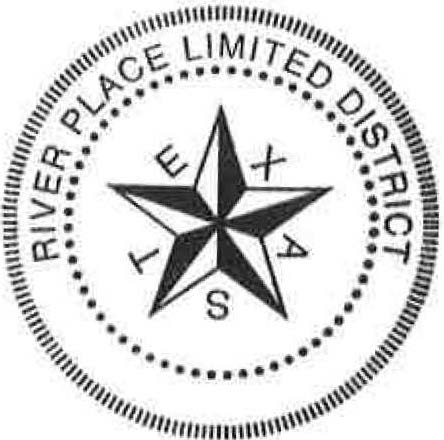 Tim Mattox, SecretaryRiver Place Limited District